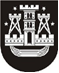 KLAIPĖDOS MIESTO SAVIVALDYBĖS TARYBASPRENDIMASDĖL KLAIPĖDOS MIESTO JAUNIMO REIKALŲ TARYBOS SUDARYMO IR Jos NUOSTATŲ PATVIRTINIMO2015 m. rugsėjis 24 d. Nr. T2-239KlaipėdaVadovaudamasi Lietuvos Respublikos vietos savivaldos įstatymo 16 straipsnio 3 dalies 9 punktu, 18 straipsnio 1 dalimi, Lietuvos Respublikos jaunimo politikos pagrindų įstatymo 8 straipsnio 3 dalimi, Klaipėdos miesto savivaldybės taryba nusprendžia:1. Patvirtinti Klaipėdos miesto jaunimo reikalų tarybos nuostatus (pridedama).2. Sudaryti šios sudėties nuolatinę Klaipėdos miesto jaunimo reikalų tarybą:2.1. Airida Čėsnienė, Klaipėdos miesto savivaldybės administracijos jaunimo reikalų koordinatorė;2.2. Akvilė Gedrimaitė, Klaipėdos jaunimo organizacijų asociacijos „Apskritasis stalas“ atstovė;2.3. Simonas Gentvilas, Klaipėdos miesto savivaldybės tarybos Miesto plėtros ir strateginio planavimo komiteto deleguotas atstovas;2.4. Živilė Krikštaponytė, Klaipėdos jaunimo organizacijų asociacijos „Apskritasis stalas“ atstovė;2.5. Agnė Kovalenkaitė, Klaipėdos jaunimo organizacijų asociacijos „Apskritasis stalas“ atstovė;2.6. Rūtenė Marčiūtė, Klaipėdos jaunimo organizacijų asociacijos „Apskritasis stalas“ atstovė;2.7. Paulius Martinkėnas, Klaipėdos teritorinės darbo biržos atstovas;2.8. Lina Skrupskelienė, Klaipėdos miesto savivaldybės tarybos Kultūros, švietimo ir sporto komiteto deleguota atstovė;2.9. Alina Vaičekauskienė, Klaipėdos apskrities vyriausiojo policijos komisariato atstovė;2.10. Aivaras Vaiginis, Klaipėdos jaunimo organizacijų asociacijos „Apskritasis stalas“ atstovas;2.11. Vaida Valinskienė, Klaipėdos neformaliojo (papildomojo) ugdymo įstaigų atstovė;2.12. Gintarė Žymantaitė, Klaipėdos jaunimo organizacijų asociacijos „Apskritasis stalas“ atstovė;2.13. Saulius Žukauskas, Klaipėdos jaunimo organizacijų asociacijos „Apskritasis stalas“ atstovas;2.14. Vaida Žvikienė, Klaipėdos miesto savivaldybės tarybos Sveikatos ir socialinių reikalų komiteto deleguota atstovė.3. Pripažinti netekusiu galios Klaipėdos miesto savivaldybės tarybos 2012 m. kovo 29 d. sprendimą Nr. T2-94 „Dėl Klaipėdos miesto savivaldybės jaunimo reikalų tarybos nuostatų, sudėties patvirtinimo ir pirmininko skyrimo“ su visais pakeitimais ir papildymais.4. Skelbti šį sprendimą Teisės aktų registre ir Klaipėdos miesto savivaldybės interneto svetainėje. Savivaldybės merasVytautas Grubliauskas